Câu 1:  Qua giao lưu văn hóa Nhật Bản và Trung Quốc thời kì cổ đại, hãy trình bày suy nghĩ của mình về quá trình  đó? (3+2= 5 đ)Câu 2: Hãy trình bày  nội dung sự kiện chính qua bản đồ sau và nêu nhận xét về quá trình bành trướng của chủ nghĩa quân phiệt Nhật Bản  ( 3 +2 = 5.0 đ.)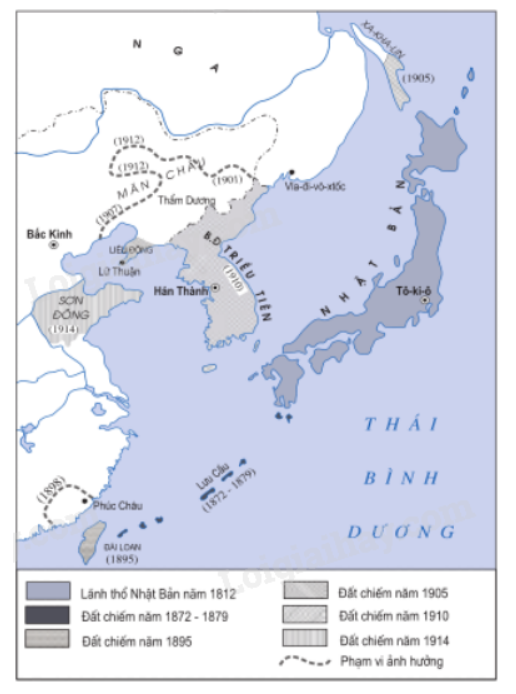 Ngày biên soạn:  22/011/2021	Giảng viên biên soạn đề thi: TS. Trịnh Tiến Thuận	Ngày kiểm duyệt:  22/011/2021Trưởng (Phó) Khoa/Bộ môn kiểm duyệt đề thi: Th.S Dương Ngọc PhúcTRƯỜNG ĐẠI HỌC VĂN LANGTRƯỜNG ĐẠI HỌC VĂN LANGĐỀ THI KẾT THÚC HỌC PHẦNĐỀ THI KẾT THÚC HỌC PHẦNĐỀ THI KẾT THÚC HỌC PHẦNĐỀ THI KẾT THÚC HỌC PHẦNĐỀ THI KẾT THÚC HỌC PHẦNĐỀ THI KẾT THÚC HỌC PHẦNĐỀ THI KẾT THÚC HỌC PHẦNĐỀ THI KẾT THÚC HỌC PHẦNĐỀ THI KẾT THÚC HỌC PHẦNKHOA XÃ HỘI NHÂN VĂNKHOA XÃ HỘI NHÂN VĂNKHOA XÃ HỘI NHÂN VĂNKHOA XÃ HỘI NHÂN VĂNHọc kỳ:1Năm học:Năm học:2021 - 20222021 - 20222021 - 2022Mã học phần:                      Tên học phần:  Lịch sử Nhật Bản                      Tên học phần:  Lịch sử Nhật Bản                      Tên học phần:  Lịch sử Nhật Bản                      Tên học phần:  Lịch sử Nhật BảnTín chỉ:02Tín chỉ:02Tín chỉ:02Tín chỉ:02Khóa: 25Khóa: 25Mã nhóm lớp HP:DDP0050……………………………………..DDP0050……………………………………..- Đề thi số: - Đề thi số: 0101- Mã đề thi: - Mã đề thi: - Mã đề thi: ………Thời gian làm bài:60 phút60 phút60 phút60 phút60 phút60 phút60 phút60 phút60 phút60 phútHình thức thi:Tự luận (được phép sử dụng tài liệu)Tự luận (được phép sử dụng tài liệu)Tự luận (được phép sử dụng tài liệu)Tự luận (được phép sử dụng tài liệu)Tự luận (được phép sử dụng tài liệu)Tự luận (được phép sử dụng tài liệu)Tự luận (được phép sử dụng tài liệu)Tự luận (được phép sử dụng tài liệu)Tự luận (được phép sử dụng tài liệu)Tự luận (được phép sử dụng tài liệu)